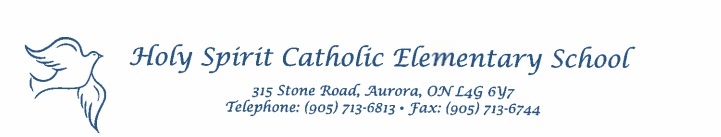 May 10, 2020Dear Parent(s)/Guardian(s),I hope everyone enjoyed Catholic Education Week and the activities available on our school website.  I am hopeful that you were able to join us for mass.  I found the message of hope for Catholic Education by his Eminence Bishop Thomas very inspiring.  Today I would like to wish all of our mom’s a very Happy Mother’s Day!  Thank you for all of the love that you share and for everything that you do for your families every day.  Please see below for some important information for our upcoming week. Important Information Regarding RefundsAs we begin to prepare family refunds for Hot Lunch and Scientists in the School we realize that there may be some families who have recently moved or might be in the process of moving. To ensure that you receive the funds for the programs listed above, we require your new address. Please send an email with your updated address to HST@ycdsb.ca by Tuesday, May 12th, 2020. You only need to send us an email if your address has changed. All refunds will be sent via Canada Post.Student WorkMany of our students have been doing fabulous work not only during Catholic Education Week but throughout distance learning.  With that in mind, please check out our school website  https://www.ycdsb.ca/hst to check out some of the great work being done by our Holy Spirit students.Lifetouch Grad Photo OrdersIf you would like to place an order for the Lifetouch graduation pictures that were taken earlier this year, go to mylifetouch.ca. Free shipping to homes will be available until May 31, 2020, when you order on mylifetouch.ca with the promo code SMILES. Locate your access credentials on your proof sheet or call 1-866-457-8212 and Lifetouch will help you locate your credentials.  This promotion applies to new grad orders only.  If you wish to purchase a graduation composite please email me or your classroom teacher and we will forward the information to Lifetouch.York Region Alliance of African Canadian Communities SurveyThe YRAACC is looking to establish a profile of their community and determine individual and collective needs during COVID-19. As such, they have developed a survey and asked YCDSB to share it with our African Canadian families.This survey will assist YRAACC in sharing relevant information and advocating with government and public institutions.  Thus facilitating intervention by the appropriate authorities, and where possible, directly assisting Black/African Canadian people in need.Their goal is to listen to and support the health and wellbeing of the Black/African Canadian community in York Region.  If you wish to participate please click on the link below:https://docs.google.com/forms/d/e/1FAIpQLScEhZ3udeXC2Ka_aC3JKQWsw9VABvSGaKgJvofl2H7VGZvemA/viewform Grade 7 ImmunizationsBased on information from York Region Public Health, due to COVID-19 restrictions and school closures, all school-based immunization clinics are cancelled until further notice.  This includes our Grade 7 Immunization date of May 15th, 2020.  Please visit School Immunization Clinics for more information.Kindergarten Registration for 2020-2021 School YearWe continue to accept online registrations please visit our Holy Spirit Kindergarten Google SiteSchool Website & TwitterStay connected with our Holy Spirit Website. Add us as on Twitter: @HST_YCDSBYours in Catholic Education,Mr. A. Modica